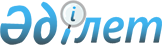 О признании утратившим силу решения Щербактинского районного маслихата от 19 октября 2022 года № 122/34 "О внесении изменений в решение Щербактинского районного маслихата от 25 апреля 2018 года № 129/36 "Об утверждении Методики оценки деятельности административных государственных служащих корпуса "Б" государственного учреждения "Аппарата маслихата Щербактинского района"Решение Щербактинского районного маслихата Павлодарской области от 22 декабря 2023 года № 58/16
      В соответствии с подпунктом 4) пункта 2 статьи 46 Закона Республики Казахстан "О правовых актах", Щербактинский районный маслихат РЕШИЛ:
      1. Признать утратившим силу решение Щербактинского районного маслихата от 19 октября 2022 года № 122/34 "О внесении изменений в решение Щербактинского районного маслихата от 25 апреля 2018 года № 129/36 "Об утверждении Методики оценки деятельности административных государственных служащих корпуса "Б" государственного учреждения "Аппарата маслихата Щербактинского района" (зарегистрированно в Реестре государственной регистрации нормативных правовых актов под № 173015).
      2. Настоящее решение вводится в действие по истечении десяти календарных дней после дня его первого официального опубликования.
					© 2012. РГП на ПХВ «Институт законодательства и правовой информации Республики Казахстан» Министерства юстиции Республики Казахстан
				
      Председатель районного маслихата 

Г. Смаилханова
